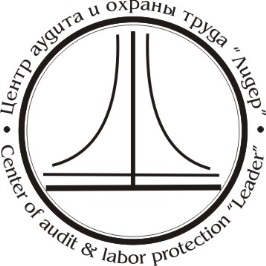 ООО Центр аудита и охраны труда «ЛИДЕР»Center of audit & labor protection “LEADER”Государственная аккредитация № РООС RU.0001.410170 приказ № А – 4509 от 09 декабря 2013 года (к проведению мероприятий по контролю (надзору) за соблюдением Трудового Законодательства, проводимых в организации)Государственная аккредитация № 2796 от 17 января 2013 года (по замещению службы охраны труда на предприятии)Входит в состав рабочей группы по Трудовому Законодательству Верховного Суда РФЧлен Национального Союза Кадровиков РоссииВ связи с вступлением в силу:Графика проведения плановых проверок на 2017 год Государственной инспекцией по Труду  г. Белгород и Белгородской области.Более 30 изменений в Трудовом и Миграционном законодательстве РФ, за период с 01.01.2016 по 31.07.2017 годаА также вступлением в силу:Федерального закона №426-ФЗ от 28 декабря 2013 г. «О специальной оценке условий труда»Федерального закона № 421-ФЗ от 28 декабря 2013 г. «О внесении изменений в отдельные законодательные акты Российской Федерации в связи с принятием Федерального закона "О специальной оценке условий труда»и Федеральных законов №№ 43 (от 02.03.2016), 122 (от 02.05.2015), 164 (от 02.06.2016), 224 (от 30.06.2016), 316 (от 03.07.2016), 272 (от 03.07.2016), 238 (от 03.07.2016), 348 (от 03.07.2016)Настоятельно рекомендуем принять участие:22 августа 2017 годаВ экстренном семинаре – совещание «2017 г.: Тонкости трудового законодательства. Внедрение профессиональных стандартов. Сокращение рисков»                  Программа:1. Основные решения и изменения принятые, в ходе «Всероссийской недели охраны труда» 2017 года 2. Кадровый учёт на предприятииИзменены требования к учету кадрового делопроизводства 348-ФЗ от 03.07.2016.Приказ Минтруда «О принятии межотраслевых правил и норм по кадровому делопроизводству»Новая система оплаты труда. Новые санкции.Обязательность внедрения (применения) профессиональных стандартов.   1. Кадровый учёт на предприятии Новое в Трудовом законодательстве c января  2014-2017.        Федеральный закон от 02 мая 2015 г. № 122-ФЗ           «О внесении изменений в Трудовой кодекс Российской Федерации и статьи 11 и 73 Федерального закона «Об образовании в Российской Федерации»». Профессиональные стандарты.Постановление Правительства РФ от 29 декабря 2014 г. № 1595 «О внесении изменений в некоторые акты Правительства Российской Федерации»Приказ Минтруда России от 19 декабря 2014 г.                  № 1055н «Об утверждении формы заявления                       о предоставлении одному из родителей (опекуну, попечителю) дополнительных оплачиваемых выходных дней для ухода за детьми-инвалидами»Постановление Пленума Верховного Суда РФ от 2 июня 2015 г. № 21 «О некоторых вопросах, возникших у судов при применении законодательства, регулирующего труд руководителя организации и членов коллегиального исполнительного органа организации»Утверждена типовая форма трудового договора (Постановление Правительства РФ №858)Основные ошибки работодателя и  кадровой службы. Исключение ошибок на примере следующих документов:     Правила внутреннего трудового распорядка     Положение об оплате труда	Положение о защите персональных данных работников	Согласие работника на  хранение, обработку и передачу персональных данных	Положение о ненормированном рабочем дне	Положение о разделении рабочего дня на части	Положение о коммерческой тайне	Положение о командировках	Положение о разъездном характере работ	Коллективный договор	Книга учета движения трудовых книжек и вкладышей к ним	Приходно-расходная книга по учету бланков трудовых книжек и вкладышей к ним	Журналы      Приказы     Штатное расписание	Трудовые книжки	Трудовые договора и дополнительные соглашения к ним	Личные карточки  Т-2	Приказы по личному составу (прием, перевод, увольнение)	Личные дела на работников	Должностные инструкции	График отпусков	Приказы о предоставлении отпусков	Служебные задания	Командировочные удостоверения	Приказы о направлении в командировку	Табель учета рабочего времени	Графики сменности	Договор полной материальной ответственности	Приказы о дисциплинарных взысканиях	Докладные, служебные, объяснительные	Приказы по основной деятельности компании, касающиеся трудовых отношений (привлечение к  работе в выходной день, награждения, поощрения и т.д.)Последствия и санкции, применяемые к  работодателю. Виды ответственности работодателя. Должностные лица, к которым могут быть применены санкции. Виды и размеры штрафов. Обоснование и процедура обжалования санкций. Особенности применения санкций к малым предприятиям с января 2017 года.Кадровый аудит / Кадровый аутсорсинг: выгоды и преимущества. 2. Охрана труда. Новое в законодательстве об охране труда c января  2014-2017.Постановление Минтруда РФ «Об отмене устаревших нормативных требований в области охраны труда СССР и РСФСР с 01 июля 2017 года»Рассмотрим Постановления и Приказы Министерства труда вступивших в силу в 2016-2017 году, а также: Создание системы управления охраной труда (СУОТ) обязанность с 01.01.2017 годаФедеральный закон № 426 – ФЗ от 28 декабря 2013 г. «О специальной оценке условий труда». Основные ошибки работодателя и  службы охраны труда. Исключение ошибок на примере следующих документов:Положений службы охраны труда и  по управлению  охраной  труда.Обучение руководителей и специалистов организации по вопросам охраны труда и оказанию доврачебной  помощи пострадавшему.Перечня нормативных правовых актов, содержащих требования охраны труда в соответствии со спецификой деятельности организацииПриказов о назначении ответственных лиц:Программ обучения рабочих безопасным методам трудаПриказа о назначении комиссий по проверке знаний требований охраны трудаГрафика проверки знаний требований охраны трудаРезультатов СОУТПеречня работ с вредными и (или) опасными условиями труда.Программ инструктажейОрганизации стажировки. Подготовка проекта приказа об организации стажировки вновь принятых работников.Работы с повышенной опасностьюЭксплуатации объектов повышенной опасности (грузоподъемных машин, сосудов, работающих под давлением, сосудов с сжиженными и сжатыми газами, котлов, теплопроводов, всех видов транспорта, электрохозяйства и др.)Перечня инструкций по охране труда                     Журналов по охране труда:                    Списка контингентов, подлежащих периодическим медицинским осмотрамВыдача СИЗ и смывающих средств                    Медицинские осмотрыНаличие и соответствие законодательству должностных, технологических и инструкций по ОТ, журналы регистрацииПлан мероприятий по охране труда с указанием затрат на выполнение мероприятий (приказ Минздравсоцразвития от 1.03 2012г. № 181 «Об утверждении типового перечня мероприятий по улучшению условий и охраны труда», СТ. 226 ТК РФ - не менее 0,2 процента суммы затрат на производство продукции (работ, услуг).Правильность прохождения обучения по охране труда, и инструктажей, наличие          подтверждающих документов (Приказ Минтруда № 1/29 от 13.01.2003 г.)Выполнение статьи 12 Федерального Закона № 421 – ФЗ от 28 декабря 2013 «О внесении изменений в некоторые законодательные акты Российской Федерации в связи с принятием Федерального закона «О специальной оценки условий труда».Прохождение медосмотров в соответствии с приказом Минздравсоцразвития 302н от 12.04.2011 г.Наличие, использование и оформление СИЗ и спецодежды.Аудит службы охраны труда/Аутсорсинг охраны труда – выгоды и преимущества проведения  3. 152 – ФЗ. Защита и хранение персональных данных Штраф за нарушение закона о персональных данных увеличат в 70 раз.Перечень документов.Правила регистрации в Роскомнадзоре.  4. Готовимся к проверкам контролирующих органов: Постановление Правительства РФ «О внесение изменений в 294-ФЗ и переходе контролирующих органов РФ на риск-ориентированный подход при осуществлении надзора» с 01 января 2018 года.Федеральный закон от 31 декабря 2014 г. № 511-ФЗ «О внесении изменений в Федеральный закон                «О защите прав юридических лиц и индивидуальных предпринимателей при осуществлении государственного контроля (надзора) и муниципального контроля»Постановление Правительства РФ от 28 апреля 2015 г. № 415 «О правилах формирования и ведения единого реестра проверок».Виды, структуры, регламент проведения проверок.Изменение штрафных санкций 2014 г. – 2017 г.5. Ответы на вопросы слушателей.       Семинар ведут:       Руководители Общества с ограниченной ответственностью Центр                                       аудита и охраны труда «Лидер».  Ведущие специалисты – практики                                      в области трудового законодательства, охраны труда и                                     кадрового делопроизводстваСтоимость семинара:     5 000 рублей 00 копеек с предприятия (3специалиста + руководитель), за каждого последующего – 2000 рублей 00 копеек с человека. В стоимость входят:        теория, практика, раздаточный материал семинара–практикума в электронном виде, индивидуальные     консультации, при необходимости выезд специалистов на предприятие. Так же участники семинара-практикума получают именной сертификат установленного образца.    Место проведения:     г. Белгород, сообщается участникам  за 2 (два) дня до начала семинара    Дата проведения:             22 августа  2017 года                Время проведения:          начало регистрации – 10.00                                                  начало семинара – совещания – 11.00                                                 окончание семинара – 17.00Тел.                   8-906-158-35-61  Ханбекова Галия Юсефовна         E-mail:              Khanbekova-lider@mail.ruСайт:                www.auditlider.ruРуководителям организаций, юристам, специалистам службы персонала, отдела кадров и охраны труда.  